SVÁTEČNÍ OTEVÍRACÍ DOBALUHAČOVICE23.12.        09:10 – 11:45, 12:15 – 15:45, 16:00 – 17:3024.12.        09:10 – 11:45, 12:15 – 15:4025.12.        11:10 – 13:45, 14:15 – 17:3026.12.        09:10 – 11:45, 12:15 – 15:45, 16:00 – 19:2527.12.        06:20 – 11:45, 12:15 – 13:35, 14:05 – 18:4028.12.          06:20 – 11:45, 12:15 – 13:35, 14:05 – 18:4029.12.        06:20 – 11:45, 12:15 – 13:35, 14:05 – 18:4030.12.        09:10 – 11:45, 12:15 – 15:45, 16:00 – 17:3031.12.        09:10 – 11:45, 12:15 – 15:4001.01.        11:10 – 13:45, 14:15 – 17:30 Platbu platební kartou a kartou Zetka hlaste předem.Převzetím jakéhokoli jízdního dokladu se přesvědčte, zda Vám byl vydán podle Vašeho požadavku a zda Vám byl vrácen správný finanční obnos. Na pozdější reklamace nebude brán zřetel.Cestujte s námi!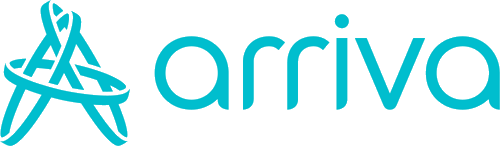 